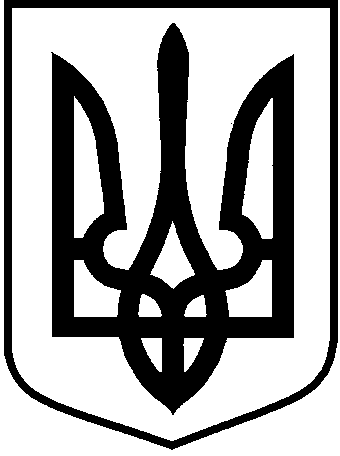 БРОДІВСЬКА  МІСЬКА РАДА ЛЬВІВСЬКОЇ ОБЛАСТІР І Ш Е Н Н ЯХХІ сесія  VIІІ  скликання
 від 09.08.2022 р.        м. Броди                        № 735Про перейменування вулиць Враховуючи рекомендації постійної комісії з гуманітарних питань, керуючись п.1 ст.37, ст.59 Закону України «Про місцеве самоврядування в Україні», міська радаВИРІШИЛА :1. 	Перейменувати вулиці на території Бродівської міської територіальної громади та м. Броди, Золочівського району, Львівської області, без зміни нумерації будівель, відповідно : - в с. Суховоля з вулиці Колгоспна на вулицю Тернопільська;- в с. Бучина з  вулиці Колгоспна на вулицю Березина;- в с. Гримайлівка з вулиці Колгоспна на вулицю Теодора Варави;- в с. Клекотів з вулиці Колгоспна на вулицю Зелена;- в с. Шнирів з вулиці Колгоспна на вулицю Шкільна;- в м. Броди з вулиці Пушкіна на вулицю Церковна;- в м. Броди з вулиці 8-го Березня на вулицю Юліана Чорнія;- в м. Броди з вулиці Тудора на вулицю Михайла Левенця;- в м. Броди з вулиці Миру на вулицю Волонтерську;- в м. Броди з вулиці Бічна Перемоги на вулицю Червоної Калини;- в м. Броди з вулиці Дружби на вулицю Бастіонну.2. 	Відділу архітектури, містобудування та земельних ресурсів ( Д. Лящук) повідомити Львівську регіональну філію ДП «Національні інформаційні системи» про перейменування вулиць згідно п.1 даного рішення.
3. 	Відділу інформаційно - аналітичної діяльності та комунікації з громадянами виконавчого комітету Бродівської  міської ради забезпечити оприлюднення даного рішення в засобах масової інформації.
4. 	Контроль за виконанням даного рішення покласти на постійну комісію ради з гуманітарних  питань.Міський голова                                        Анатолій  Белей